Organisations/Providers:With the submission of this application, I submit my advertisementdeclare that the activity would not be advertised without prior approval of the Accreditorundertake to monitor the attendance for the duration of the activityevaluate the presentations as specified and to inform the accreditors accordinglyrecognize the authority of the Board/Accreditors to cancel the accreditation in the event of non-compliance with the criteria.Signature:   Designation:                                                                                 Date:Update: 23 June 2016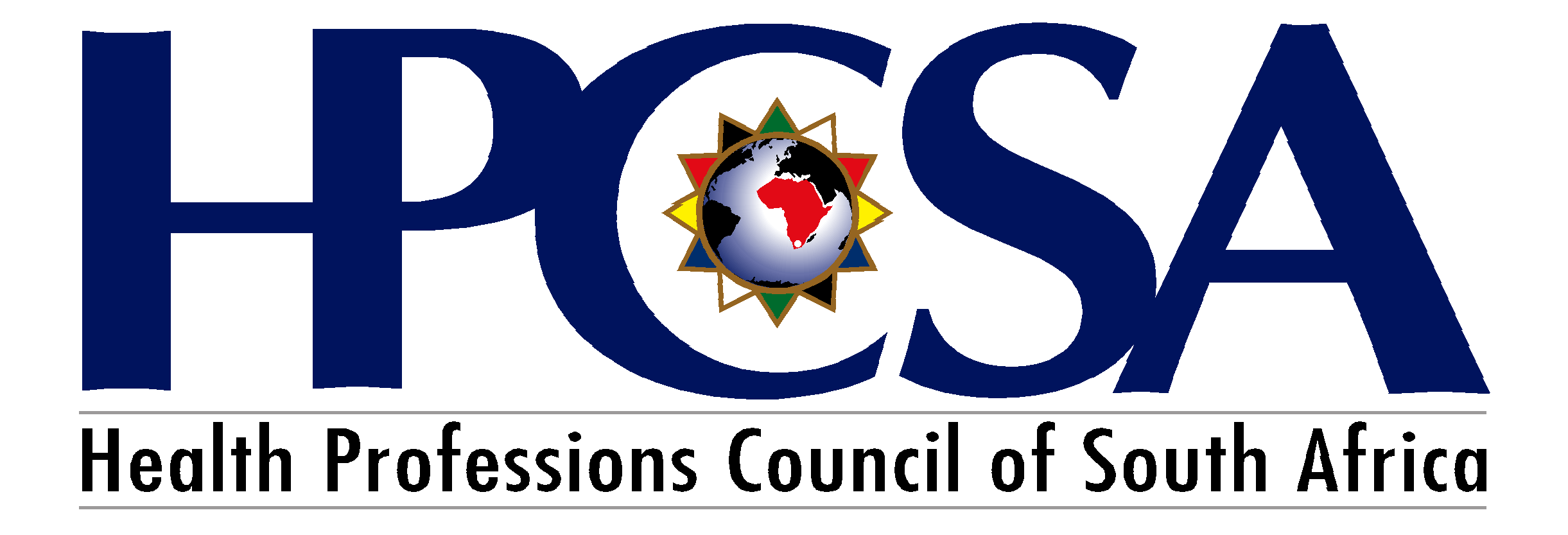 Form CPD 2AAPPLICATION FOR APPROVAL OF CONTINUING PROFESSIONALDEVELOPMENT (CPD) ACTIVITIESPlease complete and submit this application to a Profession-specific Accreditor NOTE: The Programme for the Activity and the Presenter’s CV must be submitted with this application preceding the activity. No retrospective approval will be made.Please complete and submit this application to a Profession-specific Accreditor NOTE: The Programme for the Activity and the Presenter’s CV must be submitted with this application preceding the activity. No retrospective approval will be made.Please complete and submit this application to a Profession-specific Accreditor NOTE: The Programme for the Activity and the Presenter’s CV must be submitted with this application preceding the activity. No retrospective approval will be made.Name of Providing Organisation/Provider (Including Registration Number)Name of Providing Organisation/Provider (Including Registration Number)Postal Address of Providing Organisation/ProviderPostal Address of Providing Organisation/ProviderPostal Address of Providing Organisation/ProviderTarget AudienceContact Person (Providing Organisation/Provider)Telephone Number (Including Area Code) (Providing Organisation/Provider)Fax Number  (Including Area Code) (Providing Organisation/Provider)e-Mail Address (Providing Organisation/Provider)Activity TitleThe potential of the activity to enhance professional performance(Required for reporting to HPCSA))Date(s) of Activity/ProgrammeVenue (Full Address) of Activity (If Applicable)Venue (Full Address) of Activity (If Applicable)Venue (Full Address) of Activity (If Applicable)                                                                 Postal code                                                                 Postal codeLevel of Proposed CPD ActivityRegistration Fee involved for participantsDuration of the learning activity (hours)Suggested CEU’s (General)Level 1Level 2Suggested CEU’s (General)Suggested CEU’s in Medical Ethics, Human Rights and Legal Issues pertaining to health sciencesLevel 1Level 2Suggested CEU’s in Medical Ethics, Human Rights and Legal Issues pertaining to health sciencesSuggested number of CEU’s (Indicate Maximum CEUs in each Level)Level 1Level 2Specify intended method of evaluation (e.g. QuestionnaireSpecify the intended mechanism for monitoring attendance (per hour or per session) for the duration of the activityHave you applied to another accreditor to have this activity approved?  If yes, to whom and what was the outcome? Provide reason if the application was not approved.Name of Accreditor:  No.Outcome and reason ...................................................................Name of Accreditor:  No.Outcome and reason ...................................................................FOR THE OFFICIAL USE OF THE ACCREDITORThis is to certify that ………………………………………………………….(name of Accreditor) -has agreed to the proposed CPD CEUs as follows:Specify ethical/human rights/health law relating to health sciencesTOTAL: Specify the reasons why the learning activity has not been accredited:…………………………………………………………………………………………………………………………….FOR THE OFFICIAL USE OF THE ACCREDITORThis is to certify that ………………………………………………………….(name of Accreditor) -has agreed to the proposed CPD CEUs as follows:Specify ethical/human rights/health law relating to health sciencesTOTAL: Specify the reasons why the learning activity has not been accredited:…………………………………………………………………………………………………………………………….______________________________________________________SIGNATURE ON BEHALF OF DESIGNATED CPD ACCREDITORDATE:	                          ______________________________________________________SIGNATURE ON BEHALF OF DESIGNATED CPD ACCREDITORDATE:	                          NAME AND DESIGNATION: